Милош Којић, редовни члан Академије инжењерских наука Србије (АИНС) од 2008. године, дописни члан Српске академије наука и уметности (САНУ) од 2009.год, редовни професор (у пензији од 2007) Факултета инжењерских наука - претходно Машинског факултета, Универзитета у Крагујевцу, Декан факултета у периоду 1979.-1981, ректор Универзитета у Крагујевцу 2000-2001.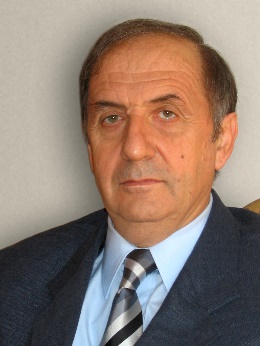 Рођен 24. децембра 1941. године у Закути, општина Краљево, од оца Радивоја и мајке Манде. Основну школу завршио у Закути и Витковцу, гимназију у Крагујевцу, а дипломирао на Одељењу Машинског факултета из Београда у Крагујевцу 1964. као први у генерацији и на високом школству у Крагујевцу, са средњом оценом 9,01. Магистрирао 1969. на Групи за механику Природно-математичког факултета Универзитета у Београду, а докторирао 1972. на Rice University (Mechanical Engineering Department), у Хјустону, САД.Запослења. Од 1964. године био је запослен на Машинском факултету у Крагујевцу, прво као асистент, па доцент од 1972, ванредни професор од 1975. и редовни професор од 1979. Од 2009. директор је Истрживачко-развојног центра за биоинжењеринг у Крагујевцу. Био је Visiting Scholar на МIT 1983, Research Engineer у фирми ADINA R&D у Бостону 1985-1988, 1990; Senior Research Scientist на Harvard School of Public Health 2001-2008 (са прекидима), Visiting Professor на School of Health Information Sciences, University of Texas Health Science Center у Хјустону 2009-2010, a од 2010. ангажован је као Full Member and Professor of Nanomedicine у Houston Methodist Research Institute; од 2012. је Adjunct Professor на University of Houston. У периоду 1975-1990 био је ангажован до 1/3 у Институту за аутомобиле „Застава“ у звањима од научног сарадника до научног саветника.У наставној активности предавао је већи број предмета механике крутог и деформабилног солида, и из области примене компјутера у моделирању конструкција, на свим нивоима студија. Био је ментор 12 докторских дисертација и 24 магистарске тезе. Држао је наставу из области теорије еластичности и теорије пластичности на Грађевинском факултету у Сарајеву, као и на мултидисциплинарним студијама Универзитета у Крагујевцу из биоинжењеринга. У научноистраживачкој делатности ради у области нумеричких метода и њихове примене у техници и биомедицинском инжењерингу. Специјалност му је метода коначних елемената и развој одговарајућег софтвера. Има као аутор или коаутор преко 250 публикација, од којих је преко 100 у међнародним часописима, 14 уџбеника и монографија, од којих су две монографије публиковане од стране иностраних издавача: Springer (2005) и John Wiley and Sons (2008). Има цитираност (без самоцитираности): 1029 на Scopus-у (h-index =16), 2432 на Google Scholar (h-index =24). Руководио је већим бројем домаћих и међународних пројеката. Главни је уредник часописа Journal of the Serbian Society for Computational Mechanics. Председник је Српског друштва за рачунску механику.У инжењерско стручном раду био је ангажован у домаћој и иностраној индустрији. Иницијатор је и главни истраживач софтверског пакета ПАК (Програм за Анализу Конструкција) за моделирање у области солида (конструкција), флуида, преноса топлоте и масе, струјања флуида кроз порозне недеформабилне и деформабилне средине, спрегнутих проблема и биомеханике. Овај пакет се користи у истраживању, образовању, индустрији и медицинским применама; користи се у земљи и иностранству (Харвард, MIT, Тексас универзитет у Хјустону, Универзитет у Хонг Конгу, универзитети у Немачкој, Houston Methodist Research Institute). У 2018. години ради 15 универзитетских наставника из групе која се школовала користећи и развијајући нумеричке методе и овај пакет. Може се рећи да је изграђена Српска школа рачунске механике препознатљива у свету.Иницијатор је и оснивач Истраживачко развојног центра за биоинжењеринг БИОИРЦ у Крагујевцу 2008, чији је директор. У Центру је запослено у току година углавном око 15 младих сарадника, који раде на домаћим и међународним прејектима. Добитник је већег броја признања од којих је једно Златна значка Друштва инжењера и техничара Србије.